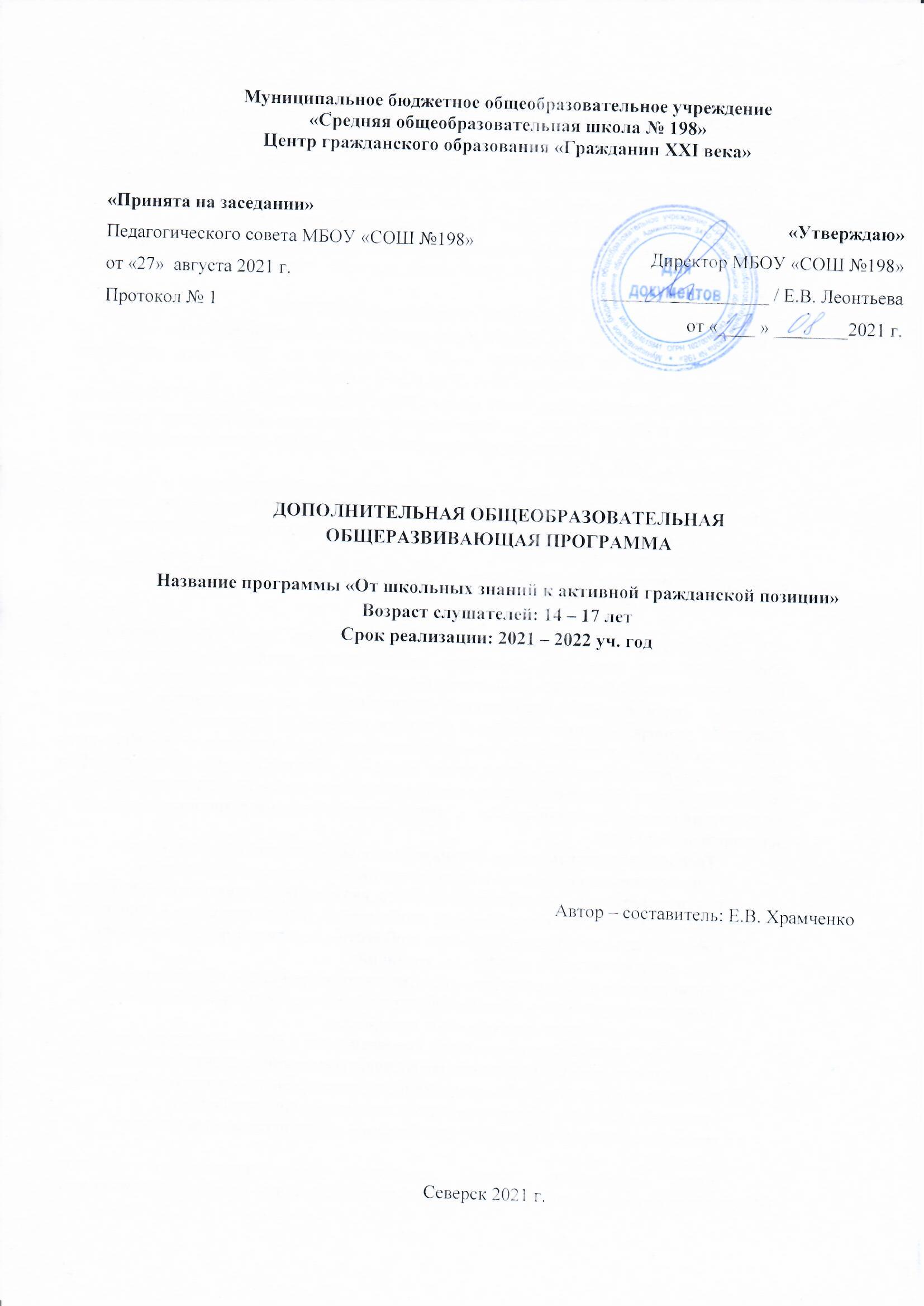 Пояснительная запискаРабочая программа составлена в соответствии со следующими нормативно-правовыми учебно-методическими документами:Федеральный государственный образовательный стандарт основного общего образования, утвержденный приказом Министерства образования и науки Российской Федерации от 17 декабря 2010 г. N 1897 (Зарегистрирован Министерством юстиции Российской Федерации 1 февраля 2011 г. регистрационный N 19644);Основная образовательная программа основного общего образования муниципального бюджетного образовательного учреждения средней общеобразовательной школы №198 г. Северск.Примерные программы внеурочной деятельности ФГОС ООО.ФЗ от 29 декабря 2012 г. №273 «Об образовании в Российской Федерации»Стратегия развития воспитания в РФ на период до 2025 года, утверждена распоряжением правительства РФ от 29 мая 2015 года № 996-рПриказ Министерства образования и науки РФ от 31 декабря 2015г. №1577 О внесении изменений в Федеральный государственный образовательный стандарт основного общего образования, утверждённый приказом министерства образования и науки РФ от 17 декабря 2010. № 1897Методические рекомендации по организации внеурочной деятельности и реализации дополнительных общеобразовательных программ. Письмо Минобрнауки России от 14.12.2015 года № 09-3564 «О внеурочной деятельности и реализации дополнительных общеобразовательных программ»;Стратегия развития Города Томска до 2020 года (в редакции, введённой Решением Думы Города Томска от 25 апреля 2014 года № 988).    В основе разработки стандарта общего образования лежит представление об образовании как ключевом институте социализации личности, обеспечивающем приобщение нового поколения молодежи к базовым ценностям отечественной и мировой культуры, формирование гражданской идентичности и солидарности общества; овладение универсальными способами принятия решений в различных социальных и жизненных ситуациях на разных этапах возрастного развития личности. В условиях роста социального разнообразия в стране перед системой образования все более рельефно выступают задачи обеспечения консолидации различных слоев гражданского общества, уменьшения социальной напряженности между представителями различных конфессий и национальных культур. Требований к результатам формирования гражданской идентичности применительно к ступени полного среднего образования включают:создание историко-географического образа, включая представление о территории и границах России, ее географических особенностях, знание основных исторических событий развития государственности и общества; знание истории и географии края, его достижений и культурных традиций;формирование образа социально-политического устройства – представление о государственной организации России, знание государственной символики (герб, флаг, гимн), знание государственных праздников;знание положений Конституции РФ, основных прав и обязанностей гражданина, ориентация в правовом пространстве государственно-общественных отношений;знание о своей этнической принадлежности, освоение национальных ценностей, традиций, культуры, знание о народах и этнических группах России;освоение общекультурного наследия России и общемирового культурного наследия;Часть результатов можно получить через реализацию историко- обществоведческого образования, но этого явно недостаточно, разработчики программы убеждены, что для формирования гражданской идентичности обучающиеся должны: 1.Получить навыки социального проектирования. Проектирование в социальной сфере является важным инструментом, как развития сообщества, так и реализации личности в этом сообществе. При этом опыт проектирования в социальной сфере может оказаться важным для самоопределения  слушателей в отношении множества существующих социально-профессиональных ролей, связанных с работой с людьми и социальными группами.2.Ориентироваться в правовых вопросах.   В  условиях  формирования  и  становления  правового  государства  в  нашей  стране  знания  основ  права   нужны  современному  гражданину  России.  Право  дает  необходимые  в  повседневной жизни  каждого  человека  практические  знания  о  важнейших  отраслях  права,  правах  и  обязанностях  гражданина, без чего невозможна гражданская идентичность.3.Понимать  необходимость сохранения природы и окружающей среды для полноценной жизни человека.4.Уважатьпредставителей других народов России и мира,  быть готовыми к равноправному сотрудничеству. Невозможно научить детей толерантности, но можно поставить их в такую ситуацию, когда они получат опыт взаимодействия в этом мире и сами научаться выстраивать отношения с окружающими людьми на принципах толерантности.Цель:Формирование гражданской идентичности как предпосылки становления гражданского общества.Задачи:1.Знакомство   обучающихся  с  нормами  права  в  области  прав  человека.2. Формирования  у   школьников  практических  навыков  правового  поведения  и  разрешения  конфликтных  ситуаций.3.Формирование у учащихся культуры сотрудничества, сотворчества, повышение коммуникативной культуры школьников.4.Формирования   навыков толерантного поведения в повседневной деятельности учащихся   5.Формирования активной гражданской позиции через гражданское действие.        Решению  этих  задач  способствует  модульное  построение  курса.  Модуль включает  уроки,  каждый  из  которых  выполняет  одну  ведущую  дидактическую  задачу.  Объединение  этих  занятий  в  рамках   одного  раздела  (модуля)  в  технологическую  цепочку  обеспечивает  всестороннее  решение  задач   формирования гражданской идентичности.  Программа  является  практико-ориентированной,  как правило,  занятия  строятся  на  немедленном  применении  необходимых  знаний,  отработке  умений  и  навыков,  которые  пригодятся  в  реальной  жизни  каждому  человеку  (компетентностный  подход).  Особенностью программы является не только модульное построение, но и интеграция знаний обучающихся и их личного опыта, применение интерактивных технологий.Организация работы Центра осуществляется педагогами МБОУ «СОШ № 198», консультантами ЦГО, а также привлеченными специалистами. В число слушателей ЦГО «Гражданин XXI века» входят обучающиеся МБОУ «СОШ № 198» 15 – 17 лет (8 -11 классы).Формы и методы работыОсновные формы и методы обучения в Центре – интерактивные. Именно интерактивные методы предполагают моделирование реальных жизненных ситуаций, совместное решение проблем, ролевые игры. Тем самым они способствуют формированию навыков и умений, выработке ценностей, создают атмосферу сотрудничества, взаимодействия. Основные интерактивные подходы:Творческие заданияРабота в малых группахОбучающие игры:Ролевые игры и имитацииДеловые игры и моделированиеОбразовательные игрыИспользование общественных ресурсов:Приглашение специалистовЭкскурсииСоциальные проекты Музейное дело и другие внеаудиторные методы обученияОптимальными условиями реализации данной программы являются:деление учащихся  на рабочие группы по 5-7 человек для освоения техник в режиме тренинга;свободный доступ к источникам информации и необходимым техническим средствам. Ожидаемые результаты и способы определения их результативностиИтоговая аттестация может проходить в различных формах: зачет, тест, подготовка проекта, участие в конкурсах, конференциях:Учебный планСодержание   программыРаздел I «Музейное дело»Теория: Основы музейного дела История возникновения музейного дела. Социальные функции музея. Типы и профили музеев. Классификация музеев в Российской Федерации. Знакомство с положением о школьном музее (практическая работа) Профили школьных музеев Фондовая деятельность музея Предметность и наглядность в школьном музее. Знакомство с экспозицией, организацией и содержанием краеведческой работы в школьном музее. Основные направления деятельности школьного музея. Фонды музея. Научная организация фондовой работы. Музейный предмет, экспонат, артефакт. Учет фондов музея. Сбор экспонатов, связанных с историей школы, Обработка и систематизация собранных материалов (практическая работа). Задачи учетнохранительской работы. Музейный предмет как источник научных знаний. Типы и группы музейных предметов. Шифровка. Оформление шифра экспонатов. Выставочная деятельность музея Понятие выставка. Классификация выставок. Экспозиция. Требования к экспозиции. Экспозиция «Память народа через музейный экспонат» (практическая работа) Практика: Учет фондов музея. Подготовка экспозиции.Раздел II «Основы Конституционного строя РФ»Теория:Основы правового регулирования общественных отношений. ГосударственностьКраткий исторический обзор развития правового регулирования как инструмента воздействия на общественные отношения. Элементы государственности (современный международно-правовой подход), суверенитет и его источники. Отдельные международно-правовые принципы, определяющие статус государственных образований. Типология государственных систем. Особенности республиканской формы правления, демократического политического режима. Понятие нормы права, правовой системы предмета и метода правового регулирования. Обзор основных типов правовых систем мира.Конституционное право в РФОсобенности создания и применения конституционных норм, конституционно-правовые отношения, институты в конституционном праве. Источники конституционного права, виды, система. Основные свойства Конституции РФ. Структура Конституции РФ. Пересмотр и внесение конституционных поправок. Понятие конституционного контроля.Общий обзор основ конституционного строя РФПравовая природа основ конституционного строя. Россия – правовое, социальное, светское государство. Принцип уважения и защиты прав человека, гуманизм. Федерализм. Идеологическое многообразие в РФ. Экономическая система в России: основные признаки и принципы функционирования. Основы местного самоуправления.Международно-правовые гарантии и защита прав и свобод человекаСодержание международно-правового принципа уважения и защиты прав человека, механизм установления и имплементации стандартов защиты прав человека. Юридические характеристики международных договоров в области защиты прав человека. Инструменты международно-правовой защиты прав человека. Порядок обращения в Европейский суд по правам человека. Практика Суда, пилотные постановления, механизм исполнения решений Суда на территории РФ. Порядок обращения в Комитет по правам человека (Международный пакт о гражданских и политических правах), практика Комитета, исполнение рекомендаций Комитета на территории РФ.Конституционно-правовые гарантии и защита прав человека с использованием национальных инструментовКонституционные принципы правового статуса человека и гражданина в РФ. Система прав и свобод человека в соответствии с Конституцией РФ. Личные, политические, экономические, социальные права человека в РФ. Культурные права. Конституционные обязанности.Практика:Викторины. Презентации. Разработка и проведение деловой игры. Дебаты. Работа в микрогруппах. Раздел III «Основы социального проектирования»Теория:Понятие проекта. Проект как средство разрешения социальных проблем.Социальная сфера. Социальная стратификация. Целевая группа проекта и ее потребности. Способы обоснования желаемой ситуации (ситуации должного): техники работы со СМИ, законодательными актами и нормативными документами, изучения общественного мнения. Анализ реальной ситуации как частный случай сравнительного анализа. Определение ключевой проблемы проекта. Анализ проблемы: техника построения дерева проблем. Анализ заинтересованных сторон.Альтернативные способы решения проблемы и техники их анализа. Постановка цели и задач проекта. Ожидаемые результаты проекта и способы их оценки. Понятие и использование показателей. Документирование результатов. Приемы обоснования устойчивости проекта.Планирование. Виды планирования. Определение точек контроля. Планирование ресурсов, составление сметы проекта. Приемы фандрайзинга и привлечения добровольцев.Основы управления рисками.Понятие оргпроекта. Использование оргпроекта для управления деятельностью и внутреннего мониторинга. Принципы организации и проведения массовых мероприятий и публичных акций.Принципы построения работы по привлечению общественного внимания, стимулирования интереса и созданию положительного образа проекта. Практика: Аналитический практикум «Социальная проблема: уровень \ масштаб, субъекты, актуальность». Составление матрицы информационного поиска. Составление матрицы мониторинга прессы. Составление вопросника для консультации у эксперта. Составление программы социологического исследования. Определение целевой группы проекта. Составление рабочего описания проблемы. Составление и реализация плана информационного поиска. Описание желаемой ситуации. Тренинг постановки проблемы. Ролевая игра «Построение дерева проблем» Анализ реальной ситуации.           Постановка цели и задач проекта. Составление плана-графика. Составление сметы расходов. Анализ рисков и планирование шагов по управлению рисками. Презентация проектного замысла с целью привлечения ресурсов \ добровольцев. Разработка оргпроекта. Планирование мероприятия в технике «звездочка». Планирование связей с общественностью. Составление пресс-релиза \ афиши \ листовки \ бюллетеня. Реализация запланированных действий. Анализ запланированных показателей результативности.Круглый стол – рефлексивное обсуждение результатов проектов.Раздел IV «Уроки толерантности»Теория:  Знакомство с основными понятиями: толерантность, дискриминация.   Природа и источники стереотипов, различия этнических стереотипы и предубеждений.   Понятия антисемитизма. Насилие и его виды (физическое, психологическое, со стороны системы).  Виды социальных взаимоотношений. Роль и место СМИ в нашей жизниПрактика: Работа с   Декларацией принципов толерантности, работа в группах, Ролевая игра «Равные права».  Тестирование. Работа с информацией.  Работа в парах.  Ведение дискуссии. Практическая работа    на   проверку достоверности информации.    Работа с фотодокументами по группам. Заполнение таблицы по группам, обсуждение. Шкала «займи свою позицию» на основе реальных событий.    Демонстрация полученных знаний    Календарный учебный графикЛитература и источники информации:I. Перечень нормативных актов  Законы РФКонституция Российской ФедерацииДокументы ООНВсеобщая Декларация прав человека (1948)Европейские документыЕвропейская конвенция и защите прав и основных свобод человека (1950)II. Электронные источники информацииПортал  «Права  человека  в России»http://www.hro.org/Сайт  Института  прав  человекаhttp://www.hrights.ru/Европейский  суд  по  правам  человекаhttp://www.echr.coe.int/www.project-manager.comСайт ОГБУ «РЦРО»http://rcro.tomsk.ru/III. Литература для учащихся1. Азаров А.Я.  Права  человека:  Новое  знание. М.,  1995.2. Алексеев  С.С.  Право.  Законы,  правосудие  в  жизни  людей.  Начальные  сведения:  Для  учащихся  9-11  кл.  М.,  19983. Будыко М.И. Глобальная экология, М,: - Мысль, 1977.4. Ильин  А.В.,  Морозова  С.А.  Из  истории  права:  Учебник  для  10-11 кл.  СПб.,  2002.5. Мельникова  Э.Б. Толковый  юридический  словарь  школьника.  М.,  2001.6.О  самом  главном:  Книга  для  чтения  и  размшления  о  ценностях  жизни,  об  этике  и  праве  в  7-9кл. общеобразовательных  школ/ Сост.С.А.Морозова,  Н.И .Элиасберг. СПб.,1998.8.Пронькин  В.Н.,  Гутников  А.Б.  Живое  право.   Занимательная энциклопедия  практического  права. Книга  для  ученика. Т.1.-СПб.: Изд-во Санкт-Петербургского  института  права  имени  Принца П.Г.  Ольденбургского,  2000.9.Пронькин  В.Н.,  Живое  право.  Курс  практического  права.  Учебное пособие  для  учащихся.  Т.2.-СПб.: Изд-во Санкт-Петербургского  института  права  имени  Принца П.Г.  Ольденбургского,  2004.10.Реймерс Н.Ф. – Экология.- М.: Россия молодая, 1994.11.Реймерс Н.Ф., Яблоков А.В. Словарь терминов и понятий, связанных с охраной живой природы. - М.: Наука, 1982.12.Шметткамп М. Управление проектами: краткий курс. – М.: «Дело и сервис», 2005.IV. Литература для педагогов1. Азаров А.Я., Болотина Т.В.  Права  человека: Пособие  для   учителя  М.,  1994.2.В.П. Бондарев Концепции современного Естествознания. Учебное пособие для студентов вузов.-М.: Альфа-М,20033.Бэгьюли Ф. Управление проектом. – М.: «Гранд-Фаир», 2002.4.Гайнер  М.Л.  Правосознание  подростков. М., 1998.5.Голуб Г.Б., Чуракова О.В. Технология портфолио в системе педагогической диагностики Методические рекомендации для учителя по работе с портфолио проектной деятельности учащихся. – Самара: Изд-во «Профи», 2004.6.Лазутова  М.Н.  Права  человека: история  и  современность. М.,  1992.7.Материалы с семинара "Современные подходы к системам управления природоохранной деятельностью на предприятиях" 9-11 июня 2003 г.8.Пронькин  В.Н.,  Гутников  А.Б.  Живое  право.    Методические  материалы   для   преподавателя. Т.1.-СПб.: Изд-во Санкт-Петербургского  института  права  имени  Принца П.Г.  Ольденбургского,  2001.9.Пронькин  В.Н.,  Гутников  А.Б., Элиасберг  Н.И.  Живое  право.   Занимательная энциклопедия  практического  права. Книга  для   преподавателя:  Учебно-метод. пособие.-СПб.: Изд-во Санкт-Петербургского  института  права  имени  Принца П.Г.  Ольденбургского,  2001.10.Пронькин  В.Н.,  Живое  право.  Интерактивный  курс  практического  права.   Книга  для  преподавателя  к.  Т.2.-СПб.: Изд-во Санкт-Петербургского  института  права  имени  Принца П.Г.  Ольденбургского,  2004.11.Элиасберг  Н.И. Живое  право.    Интерактивный  курс  практического  права:  Учебная  программа  к  Т.1  Программа  курса  «Введение  в  право.  Государственное  право» -СПб.: Изд-во Санкт-Петербургского  института  права  имени  Принца П.Г.  Ольденбургского,  2002.12.Обзор состояния окружающей природной среды в г.Северске, Томской области.-М,200313.Элиасберг Н.И. Система правового образования в школе и воспитание  
 гражданина России. С-П., СпецЛит, 2001Список преподавателей и консультантов образовательной программы  Характеристика результата  базовый уровень  Характеристика результата    повышенный уровень Способы оценки результата Базовый уровень: Проявление толерантного поведения Повышенный уровень:   Сформированность толерантного сознания, готовность вести диалог с другими людьми,  находить общие цели и сотрудничать для их достиженияСамооценка и самоанализ, анкетирование, наблюдение  Базовый уровень: знания о правах и обязанностях гражданина, механизм защиты прав человека, органы правовой    защиты, основные юридические специальности. Повышенный уровень:   рефлексивность знаний и представлений, наличие собственного отношения к общественно-политическим событиям. Практические задания, участие в конкурсах, опросБазовый уровень:Умение работать в группе, навыки публичной защиты проектаПовышенный уровень:  Умение вести дискуссию, освоить различные формы публичных выступлений. Публичная защита проекта, анализ, наблюдениеУровеньНазвание конкурсаФорма участияВсероссийскийКонкурсы Федерального центра гражданского образованиявикторинаРегиональныйФестиваль центров гражданского образованияПроведение мастер -классаМуниципальныйГородская игра «Мои права»Участие в кругосветкеМуниципальныйДеловая игра «Конституция РФ»организаторРегиональныйИсторико-патриотическая игра «Вечная слава героям»организаторМуниципальныйДеловая игра «Я – гражданин России»участникШкольныйНаучно-практическая конференцияПроекты№п/пНаименование разделов и тем курсаНаименование разделов и тем курсаВсего часовВсего часовВ том числеВ том числеВ том числеВ том числеВ том числеФорма контроля№п/пНаименование разделов и тем курсаНаименование разделов и тем курсаВсего часовВсего часовЛекцииПракт. занятияПракт. занятияРол.игрыРол.игрыФорма контроляМузейное делоМузейное делоМузейное делоМузейное делоМузейное делоМузейное делоМузейное делоМузейное делоМузейное делоМузейное дело1. Основы музейного делаОсновы музейного дела2211100тест2. Фондовая деятельность музеяФондовая деятельность музея3312200Оценка качества выполнения практических заданий темы3. Выставочная деятельность музеяВыставочная деятельность музея3312200Оценка качества выполнения практических заданий темыОсновы Конституционного строя РФОсновы Конституционного строя РФОсновы Конституционного строя РФОсновы Конституционного строя РФОсновы Конституционного строя РФОсновы Конституционного строя РФОсновы Конституционного строя РФОсновы Конституционного строя РФОсновы Конституционного строя РФОсновы Конституционного строя РФОсновы Конституционного строя РФ4.4.Понятие, предмет, источники, нормы и правоотношения. Конституционное право как отрасль и наука.Понятие, предмет, источники, нормы и правоотношения. Конституционное право как отрасль и наука.11000опросопрос5.5.Основы конституционного строя РФОсновы конституционного строя РФ21100тесттест6.6.Основные права и обязанности человека и гражданина, их гарантии.Основные права и обязанности человека и гражданина, их гарантии.20111дебатыдебаты7.7.Основы правового положения личностиОсновы правового положения личности11000опросопрос8.8.Президент РФ и Правительство РФПрезидент РФ и Правительство РФ21100презентацияпрезентацияОсновы социального проектированияОсновы социального проектированияОсновы социального проектированияОсновы социального проектированияОсновы социального проектированияОсновы социального проектированияОсновы социального проектированияОсновы социального проектированияОсновы социального проектированияОсновы социального проектированияОсновы социального проектирования 9. 9.МоделированиеМоделирование21100Оценка качества выполнения практических заданий темыОценка качества выполнения практических заданий темы 10. 10.АнализАнализ10,50.500 11. 11.ПроектированиеПроектирование40,52,511Оценка описания проектного замыслаОценка описания проектного замысла 12. 12.РеализацияРеализация20100Оценка качества выполнения практических заданий темыОценка качества выполнения практических заданий темы 13. 13.Итоговое занятиеИтоговое занятие10100Оценка анализа результатов проектаОценка анализа результатов проектаУроки толерантности Уроки толерантности Уроки толерантности Уроки толерантности Уроки толерантности Уроки толерантности Уроки толерантности Уроки толерантности Уроки толерантности Уроки толерантности Уроки толерантности 9.9. Понятие  толерантности Понятие  толерантности31111тест;тест;10.10.Проявление нетерпимостиПроявление нетерпимости31111Беседа,  опросБеседа,  опрос1111Итоговое занятиеИтоговое занятие20111Тест,  конкурсТест,  конкурсИТОГОИТОГО34111766№ДатаФорма занятийКол-во часовТема занятийМесто проведенияФорма контроля1.Беседа. Работа в микрогруппах2Основы музейного делаШкольный музей Оценка качества выполнения практических заданий2.Практическая работа. Беседа3Фондовая деятельность музеяШкольный музейОценка качества выполнения практических заданий3.Практическая работа. Беседа3Выставочная деятельность музеяШкольный музейОценка описания проектного замысла4.Беседа1Понятие, предмет, источники, нормы и правоотношения. Конституционное право как отрасль и наука.Каб. 233Устный опрос5.Практическая работа. Беседа2Основы конституционного строя РФКаб. 233Тест6.Работа в микрогруппах. Дебаты2Основные права и обязанности человека и гражданина, их гарантии.Каб. 233Оценка результатов дебатов7.Беседа1Основы правового положения личностиКаб. 233Устный опрос8.Беседа. Работа в микрогруппах. Практическая работа2Президент РФ и Правительство РФКаб. 233Оценка презентаций9.Практическая работа. Беседа2МоделированиеКаб.233 Оценка качества выполнения практических заданий10.Практическая работа. Беседа 1АнализКаб.233Оценка качества выполнения практических заданий11. Работа в малых группах4ПроектированиеКаб.233Оценка описания проектного замысла12. Деловая игра2РеализацияКаб.233Оценка качества выполнения практических заданий темы13. Круглый стол1Итоговое занятиеКаб.233Оценка анализа результатов проекта14.Беседа3 Понятие  толерантностиКаб.233тест15.Ролевая игра, самостоятельная работа3Проявление нетерпимостиКаб.233опрос16.Ролевая игра2Итоговые занятияКаб.233Тест,  конкурс№ п/пФамилия, имя, отчествоМесто работы (учебы), должностьОпыт работыХрамченко Егор ВладимировичМБОУ «СОШ №198»Руководитель ЦГО «Гражданин XXI века», учитель истории и обществознания4 годаБродская Ирина КонстантиновнаМБОУ «СОШ №198»Заместитель директора по ВР, учитель истории и обществознания26Долгова Ирина Николаевна МБОУ «СОШ №198»Руководитель музея МБОУ «СОШ №198» «Память», учитель географии26Лобанова Анастасия ЮрьевнаМБОУ «СОШ №198»Учитель истории и обществознания 1 год